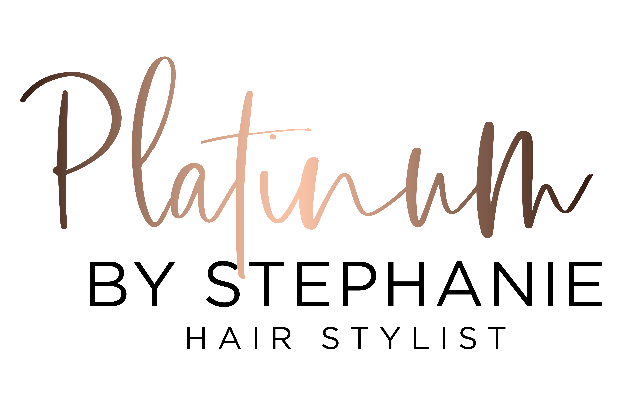 Wedding ContractThis contract stipulates that Platinum by Stephanie will provide onsite hair services for the wedding of _____________________  on  ________________. Hairstylist/s will arrive at _________________________ at the following location:_________________________________________________________Contacts phone #: __________________ # of styles : ______Wedding party needs to be ready by: _________________Pricing: $200 minimum for On-Location servicesBridal Trial- 85$   Updo-$70   Flower Girl-$50Travel Fees will be determined upon booking.A 100$ non-refundable deposit by cash or credit will be required to reserve and hold date and is due at the date of the booking.Deposit will go towards the day of services and the balance will be due on the wedding day. Contract may be cancelled no later than 30 days prior to wedding day or 50% of quoted rate will charged.Credit Card # _________________________________I agree to the terms of the contract (signature): ________________________________Date: _____________________ Email: _________________________________Deposit paid: __________Photos from wedding day may be used to promote Platinum by Stephanie: (initial) :_____________ 